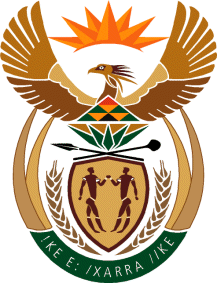 Ministry v Employment &LabourRepublic of South AfricaPrivate Bag X499, PRETORIA, 0001. Laboria House 215 Schoeman Street, PRETORA Tel: (012) 392 9620 Fax: 012 320 1942Private Bag X9090, CAPE TOWN, 8000. 120 Plein Street, 12th Floor, CAPE TOWN Tel: (021) 466 7160 Fax 021 432 2830www.labour.gov.zaNATIONAL ASSEMBLYWRITTEN REPLYQUESTION NUMBER: 2281[NW2855E]2281.	Ms C N Mkhonto (EFF) to ask the Minister of Employment and Labour:What was the total number of unpaid medical claims by the Compensation Fund by the end of September 2020?			NW2855EREPLY:As at 30 September 2020, there are 67 338 unpaid invoices amounting to R 206 588 327,00 out of the 319 801 invoices submitted to the Compensation Fund amounting to R1 168 693 890.4. The 67 338 unpaid invoices are made up of the following categories:Invoice StatusInvoices ReceivedTotal AmountDescription Invoice Pended9 458R37 610 836,46Invoice processed but information is outstanding Open Assessment5 914R38 957 337,51The invoices are in assessment stage  Open Invoice Entry34 983R56 791 275,32Invoices have been  received, not yet processed Parked Payment932R2 833 159,31Invoices have been  assessed, to be referred to financeTo be Approved15 952R66 633 867,42Invoices have been  fully assessed, awaiting approval No Status99R3 761 851,13Invoice partially processed, to be assessed for further statuses67 338R206 588 327,15